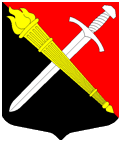 ГЛАВА МУНИЦИПАЛЬНОГО ОБРАЗОВАНИЯМуниципальное образование Тельмановское сельское поселение Тосненского района Ленинградской областиП О С Т А Н О В Л Е Н И Еот «01» марта 2019 г.                                                                                         № 1 О назначении публичных слушаний В соответствии с Федеральным законом от 06.10.2003 № 131-ФЗ «Об общих принципах организации местного самоуправления в РФ», постановлением Правительства РФ от 10.02.2017 № 169 «Об утверждении правил предоставления и распределения субсидий из федерального бюджета бюджетам субъектов РФ на поддержку государственных программ субъектов РФ и муниципальных программ формирования современной городской среды», Уставом муниципального образования Тельмановское сельское поселение Тосненского района Ленинградской области, Решением Совета депутатов муниципального образования Тельмановское сельское поселение Тосненского района Ленинградской области от 11.07.2013 № 55 «Об утверждении положения о порядке организации и проведения публичных слушаний на территории муниципального образования Тельмановское сельское поселение Тосненского района Ленинградской области», выступая инициатором проведения публичных слушаний,Глава муниципального образования Тельмановское сельское поселение Тосненского района Ленинградской областиПОСТАНОВИЛ:	1.Назначить публичные слушания в форме открытого заседания по проекту муниципальной программы  «Формирование комфортной городской среды на территории муниципального образования Тельмановское сельское поселение Тосненского района Ленинградской области на 2019-2024 годы».	2. Проведение публичных слушаний назначить на 01 апреля 2019 года в 16 часов 00 минут в здании администрации МО Тельмановское СП по адресу: Ленинградская область, Тосненский район, пос. Тельмана, д. 50, 1 этаж, зал МКУ «Тельмановский сельский Дом культуры».	3. Сформировать  комиссию по подготовке и проведению публичных слушаний в следующем составе:Председатель комиссии – Сакулин Георгий Васильевич, глава муниципального образования;Заместитель председателя комиссии – Лапшин Алексей Викторович, заместитель главы администрации;Секретарь комиссии – Коваленко Леонид Валерьевич, специалист первой категории юридического сектора.Члены Комиссии:Василенко Михаил Петрович – депутат совета депутатов, председатель комиссии по строительству, землеустройству, жилищно-коммунальному  и дорожному хозяйству;Егорова Наталья Борисовна – депутат совета депутатов, председатель комиссии по развитию физической культуры, массового спорта и молодежной политики;Крюкова Оксана Алексеевна – заместитель главы администрации;Дорожкин Виталий Владимирович – начальник юридического сектора; Каранина Ирина Васильевна – начальник сектора экономики, жилищно-коммунального хозяйства и жилищной политики; Иванова Галина Геннадьевна – начальник сектора по УМИ (управлению муниципальным имуществом), градостроительству и землеустройству ;Петрова Вероника Сергеевна – главный специалист сектора по УМИ (управлению муниципальным имуществом), градостроительству и землеустройству 	4. Публичные слушания проводятся с участием граждан, проживающих на территории муниципального образования Тельмановское сельское поселение Тосненского района Ленинградской области, лиц, законные интересы которых могут быть нарушены в связи с реализацией таких проектов.     5. Комиссии по подготовке и проведению публичных слушаний:     5.1. Подготовить заключение о результатах проведения публичных слушаний и обеспечить его официальное опубликование (обнародование) в порядке, предусмотренном Уставом муниципального образования Тельмановское сельское поселение Тосненского района Ленинградской области.     5.2. Организовать ознакомление с материалами проектов правил и программы, по адресу: Ленинградская область, Тосненский район, пос. Тельмана, д. 50, 2 этаж, каб.№2 с 01 марта 2019 г. по 01 апреля 2019 г. с 9 часов 00 минут до 16 часов 00 минут по московскому времени, а также на официальном сайте МО Тельмановское СП, размещенном в информационно-телекоммуникационной сети «Интернет» по адресу: www.telmana.info.      6. Замечания и предложения по вынесенным на публичные слушания проектам правил и программы могут быть представлены заинтересованными лицами в комиссию по проведению публичных слушаний в письменной форме по адресу: Ленинградская область, Тосненский район, пос. Тельмана, д.50, каб. № 2 по рабочим дням до 01 апреля 2019 года.      6. Комиссии обеспечить официальное опубликование (обнародование) настоящего постановления в порядке, предусмотренном Уставом муниципального образования Тельмановское сельское поселение Тосненского района Ленинградской области.      7. Контроль за исполнением настоящего постановления оставляю за собой.Глава муниципального образования		 	                   Г.В. Сакулин